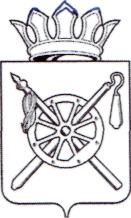 собрание депутатовКаменоломненского городского поселенияОктябрьского района Ростовской областирешениеВ целях приведения Устава муниципального образования «Каменоломненское городское поселение» в соответствие с федеральным и областным законодательством, в соответствии с пунктом 1 части 3 статьи 28, статьей 44 Федерального закона от 06.10.2003 № 131-ФЗ «Об общих принципах организации местного самоуправления в Российской Федерации»,  статьями 13, 24, пунктом 7 статьи 46, статьёй 47 Устава муниципального образования «Каменоломненское городское поселение»:Собрание депутатов Каменоломненского городского поселениярешило:Принять за основу проект решения Собрания депутатов Каменоломненского городского поселения  «О внесении изменений и дополнений в Устав муниципального образования «Каменоломненское городское поселение» (приложение 1).Установить порядок учета предложений по проекту решения Собрания депутатов Каменоломненского городского поселения  «О внесении изменений и дополнений в Устав муниципального образования «Каменоломненское городское поселение» и порядок участия граждан в его обсуждении (Приложение 2).Назначить публичные слушания по принятию изменений и дополнений в Устав муниципального образования «Каменоломненское городское поселение на 15-00 часов 06 мая 2019 года в здании Администрации Каменоломненского городского поселения по адресу: Ростовская область, Октябрьский район, р.п. Каменоломни, ул. Крупской, 28А.Настоящее решение вступает в силу со дня его официального обнародования.Председатель Собрания депутатов -глава Каменоломненского городского поселения    						 С.Ю. ПшеничниковПРОЕКТсобрание депутатовКаменоломненского городского поселенияОктябрьского района Ростовской областирешениеВ целях приведения Устава муниципального образования «Каменоломненское городское поселение» в соответствие с федеральным и областным законодательством, в соответствии со статьей 44 Федерального закона от 06.10.2003 № 131-ФЗ «Об общих принципах организации местного самоуправления в Российской Федерации», руководствуясь заключением о результатах публичных слушаний, статьёй 24, пунктом 7 статьи 46, статьёй 47 Устава муниципального образования «Каменоломненское городское поселение»:Собрание депутатов Каменоломненского городского поселениярешило:1. Внести в Устав муниципального образования «Каменоломненское городское поселение», утвержденный решением Собрания депутатов Каменоломненского городского поселения от 12.02.2015 г. № 96 «О принятии Устава муниципального образования «Каменоломненское городское поселение», следующие изменения:1.1.  В статье 2:А) подпункт 5 пункта 2 изложить в следующей редакции:«5) дорожная деятельность в отношении автомобильных дорог местного значения в границах населенных пунктов Каменоломненского  городского поселения и обеспечение безопасности дорожного движения на них, включая создание и обеспечение функционирования парковок (парковочных мест), осуществление муниципального контроля за сохранностью автомобильных дорог местного значения в границах населенных пунктов Каменоломненского городского поселения, организация дорожного движения, а также осуществление иных полномочий в области использования автомобильных дорог и осуществления дорожной деятельности в соответствии с законодательством Российской Федерации;Б) подпункт 20 пункта 2 изложить в следующей редакции: «20) участие в организации деятельности по накоплению (в том числе раздельному накоплению) и транспортированию твердых коммунальных отходов;»;В) подпункт 22 пункта 2 изложить в следующей редакции:«22) утверждение генеральных планов Каменоломненского городского поселения, правил землепользования и застройки, утверждение подготовленной на основе генеральных планов Каменоломненского городского поселения документации по планировке территории, выдача разрешений на строительство (за исключением случаев, предусмотренных Градостроительным кодексом Российской Федерации, иными федеральными законами), разрешений на ввод объектов в эксплуатацию при осуществлении строительства, реконструкции объектов капитального строительства, расположенных на территории Каменоломненского городского поселения, утверждение местных нормативов градостроительного проектирования Каменоломненского городского поселения, резервирование земель и изъятие земельных участков в границах Каменоломненского городского поселения для муниципальных нужд, осуществление муниципального земельного контроля в границах Каменоломненского городского поселения, осуществление в случаях, предусмотренных Градостроительным кодексом Российской Федерации, осмотров зданий, сооружений и выдача рекомендаций об устранении выявленных в ходе таких осмотров нарушений, направление уведомления о соответствии указанных в уведомлении о планируемом строительстве или реконструкции объекта индивидуального жилищного строительства или садового дома (далее - уведомление о планируемом строительстве) параметров объекта индивидуального жилищного строительства или садового дома установленным параметрам и допустимости размещения объекта индивидуального жилищного строительства или садового дома на земельном участке, уведомления о несоответствии указанных в уведомлении о планируемом строительстве параметров объекта индивидуального жилищного строительства или садового дома установленным параметрам и (или) недопустимости размещения объекта индивидуального жилищного строительства или садового дома на земельном участке, уведомления о соответствии или несоответствии построенных или реконструированных объекта индивидуального жилищного строительства или садового дома требованиям законодательства о градостроительной деятельности при строительстве или реконструкции объектов индивидуального жилищного строительства или садовых домов на земельных участках, расположенных на территории Каменоломненского городского поселения, принятие в соответствии с гражданским законодательством Российской Федерации решения о сносе самовольной постройки, решения о сносе самовольной постройки или ее приведении в соответствие с предельными параметрами разрешенного строительства, реконструкции объектов капитального строительства, установленными правилами землепользования и застройки, документацией по планировке территории, или обязательными требованиями к параметрам объектов капитального строительства, установленными федеральными законами (далее также - приведение в соответствие с установленными требованиями), решения об изъятии земельного участка, не используемого по целевому назначению или используемого с нарушением законодательства Российской Федерации, осуществление сноса самовольной постройки или ее приведения в соответствие с установленными требованиями в случаях, предусмотренных Градостроительным кодексом Российской Федерации;».1.2. В статье 3:А) подпункт 14 пункта 1 изложить в следующей редакции:«14) осуществление деятельности по обращению с животными без владельцев, обитающими на территории Каменоломненского городского поселения;»Б) пункт 1 дополнить подпунктом 17 следующего содержания«17) осуществление мероприятий по защите прав потребителей, предусмотренных Законом Российской Федерации от 7 февраля 1992 года № 2300-1 «О защите прав потребителей».».1.3. В статье 33: А) подпункт 5 пункта 1 изложить в следующей редакции:«5) организует дорожную деятельность в отношении автомобильных дорог местного значения в границах населенных пунктов Каменоломненского городского поселения и обеспечивает безопасность дорожного движения на них, включая создание и обеспечение функционирования парковок (парковочных мест), осуществляет муниципальный контроль за сохранностью автомобильных дорог местного значения в границах населенных пунктов Каменоломненского городского поселения, организует дорожное движение, а также осуществляет иные полномочия в области использования автомобильных дорог и осуществления дорожной деятельности в соответствии с законодательством Российской Федерации;»;Б) подпункт 20 пункта 1 изложить в следующей редакции: «20) участие в организации деятельности по накоплению (в том числе раздельному накоплению) и транспортированию твердых коммунальных отходов;»;В) в подпункте 21 пункта 1 слово «подготовку» заменить словом «утверждение»;Г) подпункт 23 пункта 1 изложить в следующей редакции: «23) разрабатывает проекты генеральных планов Каменоломненского городского поселения, правил землепользования и застройки, утверждает документацию по планировке территории в случаях, предусмотренных Градостроительным кодексом Российской Федерации, выдает разрешения на строительство (за исключением случаев, предусмотренных Градостроительным кодексом Российской Федерации, иными федеральными законами), разрешения на ввод объектов в эксплуатацию при осуществлении строительства, реконструкции объектов капитального строительства, расположенных на территории Каменоломненского городского поселения, разрабатывает местные нормативы градостроительного проектирования Каменоломненского городского поселения, резервирует земли и изымает земельные участки в границах Каменоломненского городского поселения для муниципальных нужд, осуществляет муниципальный земельный контроль в границах Каменоломненского городского поселения, осуществляет в случаях, предусмотренных Градостроительным кодексом Российской Федерации, осмотры зданий, сооружений и выдачу рекомендаций об устранении выявленных в ходе таких осмотров нарушений, направляет уведомления о соответствии указанных в уведомлении о планируемом строительстве параметров объекта индивидуального жилищного строительства или садового дома установленным параметрам и допустимости размещения объекта индивидуального жилищного строительства или садового дома на земельном участке, уведомления о несоответствии указанных в уведомлении о планируемом строительстве параметров объекта индивидуального жилищного строительства или садового дома установленным параметрам и (или) недопустимости размещения объекта индивидуального жилищного строительства или садового дома на земельном участке, уведомления о соответствии или несоответствии построенных или реконструированных объекта индивидуального жилищного строительства или садового дома требованиям законодательства о градостроительной деятельности при строительстве или реконструкции объектов индивидуального жилищного строительства или садовых домов на земельных участках, расположенных на территории Каменоломненского городского поселения, принимает в соответствии с гражданским законодательством Российской Федерации решения о сносе самовольной постройки, решения о сносе самовольной постройки или ее приведении в соответствие с установленными требованиями, решения об изъятии земельного участка, не используемого по целевому назначению или используемого с нарушением законодательства Российской Федерации, осуществляет снос самовольной постройки или ее приведение в соответствие с установленными требованиями в случаях, предусмотренных Градостроительным кодексом Российской Федерации;»1.4. Статью 51 изложить в следующей редакции:«Статья 51. Вступление в силу муниципальных правовых актов1. Муниципальные нормативные правовые акты, затрагивающие права, свободы и обязанности человека и гражданина, устанавливающие правовой статус организаций, учредителем которых выступает Каменоломненское городское поселение, а также соглашения, заключаемые между органами местного самоуправления, вступают в силу после их официального опубликования (обнародования).Иные муниципальные правовые акты вступают в силу со дня их принятия (издания), если иной срок вступления в силу не предусмотрен, федеральным и (или) областным законом, либо самим актом.Нормативные правовые акты Собрания депутатов Каменоломненского городского поселения о налогах и сборах вступают в силу в соответствии с Налоговым кодексом Российской Федерации.2. Официальным опубликованием считается первая публикация полного текста муниципального правового акта или соглашения, заключаемого между органами местного самоуправления, в периодическом печатном издании, распространяемом в Каменоломненском городском поселении, определенном правовым актом Администрации Каменоломненского городского поселения.3. Официальное обнародование производится путем доведения текста муниципального правового акта, соглашения, заключаемого между органами местного самоуправления, до сведения жителей Каменоломненского городского поселения.Текст муниципального правового акта, соглашения, заключаемого между органами местного самоуправления, размещается на информационных стендах в здании Администрации Каменоломненского городского поселения, иных местах, определенных главой Администрации Каменоломненского городского поселения.  Период времени, в течение которого текст муниципального правового акта содержится на информационных стендах, не должен составлять менее 14 календарных дней. По истечении указанного периода оригинал муниципального правового акта хранится в Администрации Каменоломненского городского поселения, копия передается в библиотеку, действующую на территории Каменоломненского городского поселения, которая обеспечивает гражданам возможность ознакомления с муниципальным правовым актом без взимания платы. Наряду с размещением на информационных стендах, содержание муниципального правового акта, соглашения, заключаемого между органами местного самоуправления, может доводиться до сведения населения путем проведения собраний, конференций граждан, а также путем распространения копий данного акта среди жителей Каменоломненского городского поселения. Для официального опубликования (обнародования) муниципальных правовых актов и соглашений органы местного самоуправления вправе также использовать сетевое издание, определенное правовым актом Администрации Каменоломненского городского поселения. В случае опубликования (размещения) полного текста муниципального правового акта в официальном сетевом издании объемные графические и табличные приложения к нему в печатном издании могут не приводиться.Для официального опубликования (обнародования) Устава муниципального образования «Каменоломненского городское поселение», муниципального правового акта о внесении изменений и дополнений в Устав муниципального образования «Каменоломненского городское поселение» органы местного самоуправления вправе также использовать портал Министерства юстиции Российской Федерации «Нормативные правовые акты в Российской Федерации» (http://pravo-minjust.ru, http://право-минюст.рф, регистрация в качестве сетевого издания Эл № ФС77-72471  от 05.03.2018).По результатам официального обнародования муниципальных правовых актов, соглашений, заключаемых между органами местного самоуправления, составляется заключение, в котором указываются формы и сроки обнародования. Заключение об официальном обнародовании муниципального правового акта, соглашения, заключаемого между органами местного самоуправления, подписывает глава Администрации Каменоломненского городского поселения. 4. Администрацией Каменоломненского городского поселения может издаваться информационный бюллетень Каменоломненского городского поселения, в который включаются тексты муниципальных правовых актов, соглашений, заключаемых между органами местного самоуправления, подлежащих официальному опубликованию (обнародованию). Периодичность издания информационного бюллетеня определяется главой Администрации Каменоломненского городского поселения. О выходе информационного бюллетеня может публиковаться сообщение в периодическом печатном издании, определенном правовым актом Администрации Каменоломненского городского поселения. В случае если информационный бюллетень используется для официального опубликования (обнародования) муниципальных правовых актов Каменоломненского городского поселения или соглашений, заключаемых между органами местного самоуправления, применяется порядок, установленный пунктами 2 и 3 настоящей статьи.5. Решение о способе официального опубликования (обнародования) соглашения, заключаемого между органами местного самоуправления, муниципального правового акта принимается органом местного самоуправления или должностным лицом местного самоуправления, подписавшим, либо принявшим (издавшим) соответствующий акт.6. Если иное не предусмотрено федеральными и областными законами, настоящим Уставом, официальное опубликование (обнародование) муниципальных правовых актов производится в следующие сроки:1) Устава муниципального образования «Каменоломненское городское поселение», муниципального правового акта о внесении в него изменений и дополнений – в течение 7 дней со дня поступления из территориального органа уполномоченного федерального органа исполнительной власти в сфере регистрации уставов муниципальных образований;2) правовых актов, принятых на местном референдуме – в сроки, установленные федеральными и областными законами для опубликования (обнародования) результатов местного референдума; 3) нормативных правовых актов Собрания депутатов Каменоломненского городского поселения – в течение 30 дней со дня подписания председателем Собрания депутатов – главой Каменоломненского городского поселения;4) нормативных правовых актов Администрации Каменоломненского городского поселения – в течение 30 дней со дня подписания главой Администрации Каменоломненского городского поселения;5) иных муниципальных правовых актов, подлежащих официальному опубликованию (обнародованию), - в течение 30 дней со дня их принятия (издания).7. Соглашения, заключаемые между органами местного самоуправления подлежат официальному опубликованию (обнародованию) в течение 30 дней со дня их подписания.8. Иная официальная информация органов местного самоуправления Каменоломненского городского поселения публикуется (обнародуется) в порядке и в сроки, установленные настоящей статьей, если иное не предусмотрено федеральным и областным законодательством, настоящим Уставом, решениями Собрания депутатов Каменоломненского городского поселения, правовыми актами Администрации Каменоломненского городского поселения.».2. Признать утратившим силу решение Собрания депутатов Каменоломненского городского поселения № 105 от 20.07.2018 «О внесении изменений и дополнений в Устав муниципального образования «Каменоломненское городское поселение».  3. Настоящее решение вступает в силу со дня его официального обнародования, произведенного после его государственной регистрации.  Председатель Собрания депутатов –глава Каменоломненского городского поселения				                                С.Ю. ПшеничниковПОРЯДОК учета предложений по проекту решения Собрания депутатов Каменоломненского городского поселения  «О внесении изменений и дополнений в Устав муниципального образования «Каменоломненское городское поселение» и порядок участия граждан в его обсуждении   1. Предложения по проекту решения Собрания депутатов Каменоломненского городского поселения «О внесении изменений и дополнений в Устав муниципального образования «Каменоломненское городское поселение» направляются в письменной форме или в форме электронного документа председателю Собрания депутатов - главе Каменоломненского  городского поселения (346480, Ростовская область, Октябрьский район, р.п. Каменоломни, ул. Крупской,  28А, тел. 8(86360)2-37-78, факс 8(86360)2-37-15 gp28292@mail.ru) в течение 30 дней со дня официального обнародования указанного проекта.2. Поступившие от населения замечания и предложения по  проекту решения Собрания депутатов Каменоломненского городского поселения  «О внесении изменений и дополнений в Устав муниципального образования «Каменоломненское городское поселение» рассматриваются на заседании соответствующей постоянной комиссии Собрания депутатов Каменоломненского  городского поселения или на заседании Собрания депутатов Каменоломненского  городского поселения. На их основе депутатами Собрания депутатов Каменоломненского городского поселения могут быть внесены поправки к проекту решения Собрания депутатов Каменоломненского городского поселения  «О внесении изменений и дополнений в Устав муниципального образования «Каменоломненское городское поселение».3. Граждане участвуют в обсуждении   посредством:участия в публичных слушаниях  по проекту решения Собрания депутатов Каменоломненского городского поселения  «О внесении изменений и дополнений в Устав муниципального образования «Каменоломненское городское поселение»; участия в заседаниях Собрания депутатов Каменоломненского городского поселения и соответствующей постоянной комиссии Собрания депутатов Каменоломненского  городского поселения, на которых рассматривается вопрос по проекту решения Собрания депутатов Каменоломненского городского поселения «О внесении изменений и дополнений в Устав муниципального образования «Каменоломненское городское поселение».4. Публичные слушания  по проекту решения Собрания депутатов Каменоломненского городского поселения «О внесении изменений и дополнений в Устав муниципального образования «Каменоломненское городское поселение» проводятся в порядке, установленном Уставом муниципального образования «Каменоломненское городское поселение» и решениями Собрания депутатов Каменоломненского  городского поселения.5. Допуск граждан на заседания Собрания депутатов Каменоломненского  городского поселения и его постоянной комиссии осуществляется в порядке, установленном Регламентом Собрания депутатов Каменоломненского  городского поселения.Председатель Собрания депутатов –глава Каменоломненского городского поселения				                                С.Ю. Пшеничников22.03.2019№ 134р.п. КаменоломниО проекте решения Собрания депутатов Каменоломненского городского поселения «О внесении изменений и дополнений в Устав муниципального образования «Каменоломненское городское поселение»______2019№ ____р.п. КаменоломниО внесении изменений и дополнений в Устав муниципального образования «Каменоломненское городское поселение»